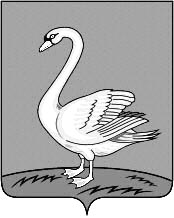 Администрация сельского поселения Куликовский сельсоветЛебедянского муниципального района Липецкой областиП О С Т А Н О В Л Е Н И Е14 октября 2019 года                          с. Куликовка Вторая                                         № 41Об изменении вида разрешенного использования земельного  участка по адресу: Липецкая область, Лебедянский район, сельское поселение Куликовский сельсовет, дер.Парлово.    Руководствуясь Решением Совета депутатов сельского поселения Куликовский сельсовет от 25.12.2013 г. №117 «Об утверждении правил землепользования и застройки сельского поселения Куликовский сельсовет Лебедянского муниципального района Липецкой области», решением Совета депутатов сельского поселения Куликовский сельсовет от 16.10.2013 г.  №107 «Об утверждении Генерального плана сельского поселения Куликовский сельсовет Лебедянского муниципального района Липецкой области Российской Федерации», ст.37 "Градостроительного кодекса Российской Федерации" от 29.12.2004 N 191-ФЗ (ред. от 29.07.2017) (с изм. и доп., вступ. в силу с 30.09.2017)   , Федеральным законом от 06.10.2003 г. №131 – ФЗ «Об общих принципах организации местного самоуправления в Российской Федерации», администрация сельского поселения Куликовский сельсовет Лебедянского муниципального района Липецкой области Российской ФедерацииПОСТАНОВЛЯЕТ:1. Изменить вид разрешенного использования земельного  участка  с кадастровым номером  48:11:0940101:8  с   «для размещения объекта индивидуального жилищного строительства» на  « для ведения личного подсобного хозяйства», местоположение: Российская Федерация, Липецкая область, Лебедянский район, сельское поселение Куликовский сельсовет, дер.Парлово.2. Настоящее решение вступает в силу со дня его официального обнародования.Глава администрации сельского поселенияКуликовский сельсовет                                                                                 А.В.Зайцев